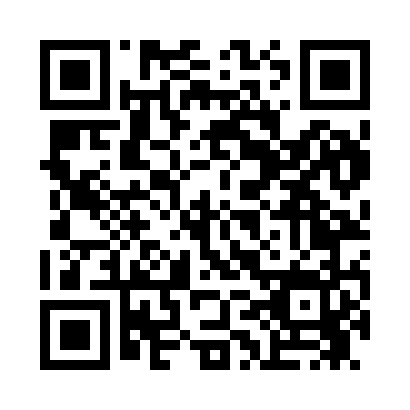 Prayer times for Easton Place, Iowa, USAMon 1 Jul 2024 - Wed 31 Jul 2024High Latitude Method: Angle Based RulePrayer Calculation Method: Islamic Society of North AmericaAsar Calculation Method: ShafiPrayer times provided by https://www.salahtimes.comDateDayFajrSunriseDhuhrAsrMaghribIsha1Mon4:025:441:185:208:5210:342Tue4:035:451:185:208:5210:333Wed4:045:451:195:208:5210:334Thu4:055:461:195:208:5210:335Fri4:065:461:195:208:5110:326Sat4:075:471:195:218:5110:317Sun4:085:481:195:218:5110:318Mon4:085:481:195:218:5010:309Tue4:095:491:205:218:5010:2910Wed4:115:501:205:218:4910:2911Thu4:125:511:205:218:4910:2812Fri4:135:511:205:218:4810:2713Sat4:145:521:205:218:4810:2614Sun4:155:531:205:208:4710:2515Mon4:165:541:205:208:4710:2416Tue4:175:551:205:208:4610:2317Wed4:195:551:215:208:4510:2218Thu4:205:561:215:208:4410:2119Fri4:215:571:215:208:4410:2020Sat4:225:581:215:208:4310:1821Sun4:245:591:215:208:4210:1722Mon4:256:001:215:198:4110:1623Tue4:266:011:215:198:4010:1524Wed4:286:021:215:198:4010:1325Thu4:296:031:215:198:3910:1226Fri4:306:041:215:188:3810:1127Sat4:326:051:215:188:3710:0928Sun4:336:051:215:188:3610:0829Mon4:356:061:215:178:3510:0630Tue4:366:071:215:178:3310:0531Wed4:376:081:215:178:3210:03